지옥에 떨어지는 크리스천들 (Christians that wound up in HELL) -카르멜로 브레니스 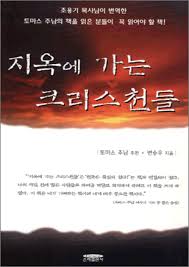 † 지옥에 떨어지는 크리스천들(Christians that wound up in HELL) -카르멜로 브레니스- (번역-goldface)1982년에, 나는 사고로 죽었었다. 죽음이 나를 엄습했을 때, 모든 것이 깜깜했다.나는 어두운 터널을 홀로 걷고 있었고, 어떤 종류의 존재가 나를 데려가고 있었다.춥고 어두운 터널을 걷고 있을 때, 공포스러운 비명과 신음소리를 듣기 시작했고,몹시 무서웠다. 내 몸이 이미 죽었다고 알고 있었지만, 그 곳에서 나는 여전히 살아 있었다.큰 뱀들이 주변에 꿈틀거리고, 모든 사람들이 물을 달라고 외치고 있었다. 곧 각각 많은 사람들이 들어있는 방과 구역이 있는 언덕에 도착하였다. 나는 두려워서 울기 시작했고, 하나님께 자비를 간구했다." 주님, 저의 삶을 기억해주세요. 자비를 베풀어 주세요!" 큰 공포가 몰려왔고 나의 전체 삶이 내 눈 앞에 펼쳐 지나갔다. 어떤 문 앞에 도착했을 때, 나는 다시 소리쳤다. "나의 주님, 저에게 자비를 베푸소서! 저를 도와주시기를 간구합니다! 주님 도와주세요!" 갑자기 침묵이 흘렀고, 큰 목소리를 들었다." 멈춰라!" 그 소리는 지옥 전체를 흔들었고, 나는 어떤 존재의 손에 들려져서, 벗어나게되었다. "나는 간음자의 하나님이 아니다. 나는 음행자의 하나님이 아니다. 나는 거짓말 하는자의 하나님이 아니다. 흰소리하는 자들의 하나님이 아닌데 왜 너는 나를 주님이라 부르느냐 ?" (누가복음 6:46)눅0646. 그리고 어찌하여 너희는 나를 '주여, 주여' 부르며, 내가 말하는 것들을 행하지 않느냐? 나는 파괴되어지는 것같이 느꼈으나, 한 순간, 부드러운 하나님의 음성이 들렸다."오라, 이곳에서 일어나는 것을 보여주고 나의 길을 따르지 않고, 그들 자기자신의 마음대로 걸어간 자들에게 기다리고있는 것을 너에게 보여주겠다."그리고나서, 흔들의자에 한 여자가 앉아있는 장소로 갔다. 그 곳에서는 무서운 신음소리가 들려오고 있었다. 처음에는 괜찮아 보였지만, 그녀의 몸이 마녀로 바뀌고, 그녀가 고통으로 비명을 지르면서, 화염 속에서 불에 타고 있었다. 그녀는 자비를 베풀어달라고 애걸했으나, 주님은 저에게 말했습니다."죄의 삯은 사망이다, 이곳에 오는 자는 다시 나갈 수 없다.”(로마서 6:23)롬0623. 이는 죄의 삯은 사망이나, 하나님의 값없는 선물(카리스마:신성한 선물,구속,영적인 증여,자질부여,신비한 능력,값없는 선물,부여된 은총)은 예수 그리스도 우리 주를 통한 영생임이라.주님은 저에게 많은 불순종한 사람들을 보여주셨고, 그들은 한 때, 크리스천이었다.그들은 울면서 자비를 애걸하고 있었으나, 자비는 없었다. 자비는 오직 이땅에 살아있을 때 받을 수 있습니다. 사람이 죽으면, 자비는 성경말씀처럼, 더 이상 없습니다히0927. 그리고 사람들에게 한번 죽는 것이, 그후에는 심판이 지정되어(아포케이마이:보존되다,기다리다,지정되다,쌓아두다) 있는 것과 같이, 예수님은 저에게 어떤 종류의 기름이 끓고 있는 장소를 보여주셨는데, 그 안에는 사람들이 화염 속에서 불타는 고통을 겪으면서 나가려고 하고 있었습니다.. 그러나 마귀들은 그들을 안으로 던져버렸습니다.하나님의 말씀을 들었으나, 결코 회개하기 원하지 않는 사람들이 있는 장소로 걸어 갔습니다. 나는 목사, 전도자, 신자, 선교사들도 보았습니다. 그들은 모두 다른 이유로 거기에 있었습니다. 결코 성령님의 능력, 방언, 치유, 성령세례를 믿지 않는 목사를 보았습니다.(마가복음 3:29) 막0329. 그러나 성령을 거슬러 신성모독하는 그는 결코 사면받지 못하며, 대신에 영원한 천벌(天罰)의 위험[에노코스:(조건,형벌,허물의) 죄가 있는,위험이 있는] 안에 있느니라.그는 자비를 애걸하면서, 방언이 있고, 성령님이 계시고, 복음에 진정한 자유가 있음을 다시한번 세상에서 전할 기회를 달라고 간구하고 있었습니다. 그러나 너무 늦었습니다.; 그는 목사이지만 결코 나갈 수 없습니다. 그가 회개할 수 있는 기회는 오직 이 땅에 있을 때 가능했습니다.나는 또한 지옥에서 선교사를 보았습니다. 그는 아프리카 선교를 위하여 돈을 모금했는데, 그 돈의 절반을 자기가 착복했습니다. 그는 자비를 애걸하면서, 자기돈이 아닌 그 돈을 돌려줄 기회를 달라고 간구합니다. 예수님이 그를 도와줄 수 없다는 것을 알고서는, 그는 예수님을 저주했습니다.교회 안에서 하나님을 찬양했던 사람들을 보았습니다. 그들은 죽은 후에 회개할 기회를 놓쳐서, 회개하지 않은 죄에 대하여 자비를 간구하며 울고 있습니다. 십일조와 헌금을 강도질한 목사들을 보았습니다. 그들 또한 그들이 저지른 나쁜 일들을 회복할 기회를 달라고 애걸하였으나 더 이상 기회는 없습니다. 예수님 없이 죽은 사람은 지옥에 가고, 예수님과 함께 죽은 자들은 천국에 갑니다. 많은 사람들이 죽으면 영혼이 존재하는 것을 멈춘다고 생각합니다만(영혼절멸설), 그러나, 죽으면 하나님의 영광 안에서 영원한 삶이냐 아니면 영원한 저주와 부끄러움이냐 하는 진정한 삶이 시작됩니다.(다니엘 12:2) 단1202. 그리고 땅의 흙 가운데서 잠자는 자들 중의 많은 이들이 깨어나서, 어떤 이들은 영원히 계속되는 생명에, 또 어떤 이들은 수치와, 영원히 계속되는 치욕에 이르느니라.당신은 바로 지금 그런 선택의 기로에 서있습니다. 우리 모두는 어디에서 영원히 있을 것이냐에 대하여 주의깊게 묵상해 보아야 합니다. 당신은 지옥에서 영원히 있을 것인가? 아니면, 하나님의 영광 안에서 영생을 누리고자 하는가? 그것은 당신의 선택입니다.모든 유형의 마귀들이 있는 무서운 장소로 계속 걸어갔습니다.; 어떤 마귀는 팔이 하나, 눈이 하나, 굽이 있는 다리가 하나뿐이었습니다. 얼굴이, 반쪽은 사람얼굴이지만 나머지 반쪽은 텅 비었습니다. 저는 주님에게 여쭈었습니다. "주님, 이것이 무엇입니까?" 주님이 말씀하셨습니다. "이것들은 집 잃은, 파괴의 마귀들이다. 날마다 쉼없이 파괴할 것이다." 그곳에서 고통은 매우 무섭습니다.; 그들이 이땅에서 했던 것들을 항상 기억합니다. 부자와 나사로 이야기와 같습니다.(누가복음 16:19-31) 부자는 아버지와 다섯형제를 기억할 수 있습니다. 당신의 삶에서 했던, 좋거나 나쁜 것들을 모두 기억합니다.; 당신의 친척들을 모두 기억합니다. 이것은 고통의 일부입니다. 왜냐하면 당신은 그들이 지옥에 들어오지 않기를 필사적으로 원하기 때문입니다.오늘날 이땅에서 사람들에게 회개하기를 경고하며, 복음을 전하는 많은 사람들이 있습니다. 당신을 구원해주실 수 있는 분은 오직 예수님이시고, 당신을 구원해주시고자 예수님은 하나님아버지 오른편에 계십니다.행0412. 또한 어떤 다른이 안에서는 구원도 없느니라, 이는 하늘 아래서 사람들 가운데서, 그 이름의 권위로 우리가 반드시 구원 받도록 주어진 아무런 다른 이름의 권위가 없음이라. 오직 예수님을 믿으세요.지옥에 있는 어린이들두 어린이가 그들의 어머니에게 소리치고 있는 것을 보았습니다.: "왜 교회 주일학교에 데려가지 않았어요? 왜 우리가 교회에 다니도록 허락하지않았어요? " 그들이 복음을 듣도록 결코 허락하지 않았기 때문에 그들은 그녀를 저주했습니다. 어린 자녀들이 지옥에 있다는 것을 기억할 때, 저는 지금도 여전히 고통스럽고, 무섭습니다. 저는 12-14세 정도 되어보이는 몇사람을 보았습니다. 그들은 이땅에서 했던 많은 것들을 후회했습니다. 많은 크리스천들이 어린이들은 결코 실족하지 않는다고 말하지만,만약 그 어린이가 선악간에 분별할 수 있는데, 주님의 길을 따르지 않고 있다면, 그들 또한 고통의 장소에 들어갈 수 있다는 것을 말씀드립니다.(잠언 22:6)잠2206. 아이가 가야 하는 길 안에서 그를 훈련시켜 양육하라, 그러면 그가 나이 들은 때에, 그가 그것으로부터 떠나지 않을 것이니라. 계2012. 그리고 작든 대단하든, 내가 죽은 자들이 하나님 앞에 서있는 것을 보니라, 그리고 책들이 열리니라. 그리고 또 다른 책이 열렸으니, 그것은 생명의 책이라, 죽은 자들이 그들의 행실들을 따라서, 책들에 기록된 것들에서 심판 받으니라. 선악간에 분별할 수 있는 모든 사람들은 주님 앞에 서야할 것입니다; 아무도 주님의 눈으로부터 숨을 수 없습니다.경기장 같은 곳으로 계속 걸어갔습니다. 거기에서 마귀들이 사람들을 비웃고 있었습니다. 사람들을 조롱하고 고통을 가하고 있었습니다. 마귀들은 사람을 찢어서 일부를 숨기고 사람들이 그것을 찾아다니게 했습니다. 마귀들은 고통을 주면서 즐기고 있었습니다. 성경에서 말합니다.요1010. 도적은 훔치고 죽이고 무너뜨리기 위해서가 아니면 오지 않느니라, 나는 그들이 생명을 갖게 하려고, 또 그들이 그것을 더 풍성히 갖게 하려고 왔느니라.사람들은 갈증 때문에, 필사적으로 물을 갈급하지만, 물이 전혀 없습니다. 심지어 그들은 태어난 것을 후회합니다. 그러나 예수님을 알고나서 예수님을 떠나 가는 것이 최악입니다. 만약 당신이 예수님으로부터 멀어져서, 더 이상 주님의 길을 따르지 않는다면, 바로 오늘이, 주님께로 돌아오는 날입니다. 당신의 친구나 다른 어떤 사람이 무어라 말해도 부끄러워하지 마세요. 주님을 부끄러워하는 사람들에 대하여 예수님이 하신 말씀을 기억하세요.눅0926. 이는 나와 내 말들을 부끄러워하는 누구든지, 사람의 아들이 그 자신의 영광 가운데서와 그분의 아버지의 영광 가운데서와 거룩한 천사들의 영광 가운데서 오는 때에, 그가 저를 부끄러워함이라. 지금은 하나님 앞으로 달려가야 할 때입니다.; 구원을 찾으세요. 당신의 기분을 좋게 하는 교회를 찾지 말고, 성령님이 운행하시고, 당신의 모든 죄를 회개하게 하는 교회를 찾으세요!; 지금은 깊은 회개를 할 때입니다.; 지금은 우리 주 예수님께 울부짖고, 달려갈 때입니다. 만약 당신이 죄를 품고 있고, 죄짓는 것을 멈추지 않는다면, 위험합니다. 성경에 예수님이 밤에 도둑같이 오리라고 말하기 때문입니다.(데살로니가전서5:2)살전0502. 이는 주의 날이 밤에 도적과 같이 그렇게 오는 것을 너희 스스로가 완전하게 알고 있음이라. 당신은 준비되어 있습니까?마귀들이 사람들을 고문하는 것을 계속 지켜봤다. 마귀가 사람의 눈을 떼어내서 숨기고, 그 사람은 그것을 찾으려고 고통을 받으며 몸을 끌고 다녔다. 마귀들은 그런 것을 잔인하게 즐기고 있었다. 마귀들은 어떤 사람들의 팔과 다리를 떼어내고 또 그렇게 하였다. 주님을 한때 알았지만, 주님을 떠나 죄짓고 죽은 자의 벌은 두배로 훨씬 더나빴다.(히브리서 10:26-27) 히1026. 이는 만약 우리가 진리(알레데이아:진리,참되다,진실성,사실)의 인식(에피그노씨스:인식,완전 식별,인정,승인)을 받은 후에, 우리가 고의로(의도적으로) 죄를 지으면, 죄들에 대한 더 이상의 희생제물은 남아 있지 않으며, 히1027. 대신에 대적들을 삼켜버리는 심판과① 불타는 의분(義憤)을② 확실하고 무섭게 바라보는 것이 남아있음이라.  하나님을 알지 못하는 자들 또한 고통을 받지만, 예수님을 알았지만 실족하게된 자들이 더 고통을 심하게 받고있다.(베드로후서 2:21)벧후0221. 이는 그들이 '법적 깨끗함'의 길을 알지 못했었던 것이, 그들이 그것을 안 후에, 그들에게 건네진 거룩한 계명으로부터 돌아서는 것보다 더 나았음이라. 거기에 있을 때, 나는 말로 이루 형언할 수 없는 공포를 느꼈다. 자비를 베풀어달라고 울부짖고 있는 그들이 매우 불쌍했다. 주 예수님께서 말씀하셨다. "지옥에 떨어진 영혼들을 기다리고 있는 많은 것을 너에게 보여주겠다."불타는 방들이 많이 있는 다른 곳으로 갔다. 방안에 있는 사람들은 타서 회색 뼈만 남아있었다. 그러나 그들은 여전히 고통을 느낄 수 있고, 예수님이 지나가실 때, 자비를 애걸하며 비명을 질렀다. 이 사람들은 한때 교회에 다녔고 어떤 사람들은 그들의 삶 동안에 이 땅에서 하나님의 말씀을 설교한 사람도 있고, 어떤 사람은 마귀를 내쫓고 방언을 했던 사람들도 있었다. ; 그러나 지금 이 크리스천들은 여기로 내려와 있었다. 왜냐하면 어느 날, 하나님의 길에서 돌아섰기 때문이다.지옥으로 가는 길주님이 말씀하셨다."이 넓은 길을 보아라." 수많은 믿는 자들이 걷고 있었는데, 어떤 사람들은 성경을 들고가고, 어떤 사람들은 기도하고, 어떤 사람들은 찬양하고 있었다. 넓은 길 오른쪽으로 하나님의 좁은 길이 있는데도, 크리스천들은 지옥으로 똑바로 계속 걸어갔다. 예수님은 설명하셨다. "그들은 이중생활을 하고 있다.; 그들은 두 개의 삶을 살고 있다. 기도하는 나의 집에서의 삶과 그들 자신의 집에서의 또다른 삶" 나는 주님께 말씀드렸다. "그러나 주님, 이 사람들이 주님의 이름을 찬양하고 있습니다! " 예수님이 대답하셨다. " 그렇다. 그들이 나에게 또는 나에 대하여, 울부짖고, 외치고, 좋은 것을 말할때조차, 그들의 마음에는 간음, 사악함, 거짓말, 속임, 미움, 쓴 뿌리, 나쁜 생각들로 가득차 있다." 나는 이런 성경말씀 구절을 기억하고, 주님의 말씀이 이해가 되었다.마0721. 내게 '주여, 주여'라고 말하는 낱낱의 자가 천국왕국으로 들어가지 않고, 대신에 천국에 계신 내 아버지의 뜻을 행하는 자가 들어가느니라.                        많은 크리스천들 마음에 그들의 형제를 향하여 어떤 미움이나 쓴 뿌리가 있고 심지어 그 형제 때문에 교회를 뛰어넘는다.; 목사가,  “여러분, 주님을 사랑하십니까? ” 라고 물으면, "아멘!" 이라고 말하지만, 성경에는, 그 형제를 미워하는 자는 살인자와 같다고 말하고, 살인자는 천국에 들어갈 수 없습니다.마0522. 그러나 나는 너희에게 이를 이르노니 곧, 그의 형제에게 까닭없이 성내는 누구든 재판(크리씨스:결정,재판소,정죄,재판, 공의)의 위험 안에 있느니라, 또 그의 형제에게 '라가(raca, 속이 빈, 쓸모없는, 어리석은)'라고 말하는 누구든 공회의 위험 안에 있느니라, 그리고 '너 바보' 라고 말하는 누구든 지옥불의 위험 안에 있느니라,너는 네 형제를 마음으로 미워하지 말며 네 이웃을 반드시 견책하라 그러면 네가 그에 대하여 죄를 담당하지 아니하리라 원수를 갚지 말며 동포를 원망하지 말며 네 이웃 사랑하기를 네 자신과 같이 사랑하라 나는 여호와이니라(레위기 19:17-18)주님을 섬기는 자들이 천국에 들어가는데 성공하지 못하면 매우 슬픕니다. 당신은 이것에 대하여 진지하게 묵상하고 물어보세요. “나는 주님을 위하여 준비되어있는가?나는 진정으로 하나님의 뜻을 행하고 있는가? 나의 삶은 하나님을 기쁘게하고 있는가? ” 당신의 마음을 하나님께 향하고, 지옥을 피할 시간이 당신 앞에 놓여 있습니다어떤 사람들은 그들이 지금 어디로 가고 있는지 걱정하지 않고, 단지 삶을 즐기기만을 원합니다. 그러나, 여자가 아니라, 예수님과 함께 시간을 보내고, 술집에서가 아니라, 주님의 집에서 시간을 보내는 것이 생명이라고 저는 당신에게 말씀드리고자 합니다. 우리는, 죽음과 죄악의 길을 걷고 있는 자들을 위하여 자비를 베풀어달라고 하나님께 간구해야 합니다.이 땅에서 거룩하게 살았다고 생각했던 많은 사람들이, 지옥에서 자비와 기회를 베풀어달라고 애걸하고 있는 많은 사람들을 보고, 나는 매우 마음이 아팠다. 하나님의 말씀을 읽고 요한복음3:16절을 설교하고 있는 듯한 여자를 보았다.: 요0316. 이는 하나님께서 세상을 매우 사랑하셔서, 그분께서 자기의 유일하게 낳은 아들을 주셨음이니, 이는 그분 안에서 믿는 누구든 소멸하지 않고, 대신에 영원히 계속되는 생명을 갖게 하려 하심이라. "그녀는 그녀의 남편을 결코 용서할 수 없었고, 그녀의 남편을 용서하지 않았기때문에 그녀가 거기에 있다."라고 예수님이 말씀하셨다(마태복음 6:14-15) 마0614. 이는 만약 너희가 사람들에게 그들의 범법들을 사면하면, 천국의 너희의 아버지도 너희를 사면하실 것임이라,마0615. 그러나 만약 너희가 사람들에게 그들의 범법들을 사면치 않으면, 너희 아버지도 너희의 범법들을 사면치 않으실 것이니라.그녀는 복음주의 교회를 35년간 섬겼으나, 지금 지옥에 있고, 그녀의 남편을 용서할 기회를 달라고 애걸하고 있다.성경은 우리에게 경고합니다.마0525. 네가 네 적수와 길에 있을 때에, 그와 빨리 화합하라, 이는 어느 때에 적수가 너를 재판관에게 넘겨 주지 않을까, 또 재판관은 너를 관리에게 넘겨주어, 네가 수감되지 않을까 함이니라. 마0507. 긍휼히 여기는(엘레에몬:동정하다,자비로운) 자들은 복되니, 이는 그들이 긍휼히 여김을(엘레에오:측은히,불쌍히,긍휼히 여기다,동정하다)을 손에 넣음이라. 주님 앞에 울부짖는 자에게는, 주님의 자비와 은혜가 있으며, 그러나, 더 이상 애통하지 않고, 더 이상 기도하지 않으며, 기도생활을 멈추었다면, 당신은 큰 위험에 빠진 것입니다. 용서는 특별히 중요한 것입니다. 그 여자는 결코 용서하지 않았습니다. 35년간 하나님의 일을 힘들게 하고도, 그녀는 모든 것을 잃었습니다. 이것을 묵상하고, 확실히 당신은 용서하도록 하세요. 당신은 어디에서 영원히 살기를 원합니까?저의 형제가 저에게 " 죽는 날 나는 지옥에 가서 마귀가 나를 고문하도록 하겠다” 라고 종종 말했지만, 감사하게도 그는 이런 어리석은 믿음을 회개했다. 왜냐하면 하나님의 심판이 그에 도달했기 때문이다. 이 메시지를 기록하는 동안 그는 최근에 에이즈로 병상에 누웠고, 하나님께 기회를 달라고 간구했다. 그는 마음을 주님께 돌이켰다.그는 마음을 바꿔, 지옥행 길에서 돌아서기를 원했고, 감사하게도 예수님을 구원자로 영접했다. 나의 형제는 기회를 받았다. 그는 시간이 많이 남아있지않다는 것을 알았다. 그러나 많은 사람들은 그들이 언제 죽을지 모른다.예수님과 함께 나는 “복음주의 크리스천”이라고 불리우는 한 무리의 사람들이 있는 곳으로 걸어갔습니다. 예수님은 왜 이 사람들이 지옥에 있는지 설명해주셨다. 그들이 사는 이웃에 한 술꾼이 있었다. 어느날 그의 아내가 몹시 아팠다. 그는 그녀를 병원에 데려가는데 집집마다 다니면서 도와달라고 했다. 한 크리스천의 집에 가서 그는 그들에게 말했다. " 내 아내가 매우 아픕니다. 병원에 데리고 갈 돈을 좀 빌려주세요." 그러나 크리스천들은 그에게 말했다. "그래요? 여기 우리는 돈이 없습니다.!"그가 다른 크리스천의 집에 가서도 거절당했다. 결국, 그 남자의 아내는 죽었다."나는 확실히 그 술꾼에게 교훈을 줬어. 그는 단지 술먹을 돈을 원했지만, 한 푼도 안줬기 때문에 그는 나를 속이지 못했어!” 라고 한 크리스천이 말했고, 이제 그는 지옥에 있다. 그들은 불에 타는 고통을 받고 있고 그들의 악행을 깊이 후회했다.(마태복음23:31-36)이 남자들은 밧줄에 묶여 불타고 있었다. 그들의 피부가 몸에서 떨어지고 끝없는 고통을 받고 있었다. 그들은 그들이 한 모든 악행을 기억한다.교만한 크리스천 잘 들으세요. 저또한 복음주의 크리스천입니다. 제가 병자를 위해 기도하면 하나님께서 그들을 치유해주셨고, 제가 장애자를 위해 기도하면 주님이 고쳐주셨습니다.나는 마귀를 내쫓고 새 방언을 말했지만, 나는 교만의 영을 갖고서는 목사를 영적으로 나보다 더 작다고 생각했다. 나의 목사보다 내가 더 많은 기적을 일으키는 것을 보았다. 그러나 그 기적들을 내가 하고 있다고 생각하기 시작했다. 교만심 때문에, 나는 대단한 재능이 있는 특별한 사람이라고 생각했다. 하나님의 자비였다는 것을 알지 못했다. 내가 지옥에 갔을 때, 하나님은 나에게 말씀하셨다."나는 교만한 자들의 하나님이 아니다."많은 사람들이 하나님의 제단 앞에서 교만과 허영에 가득차 있다. 하나님을 찬양하는 많은 사람들이 교만으로 가득차기 시작한다. 하나님께 크게 쓰임받고, 하나님의 말씀을 설교하는 많은 하나님의 종들이 그들 자신이 몹시 중요하다고 생각하기 시작합니까?, 구제사역하는 많은 사람들이 또한 교만으로 가득차기 시작합니까? 하나님이 이 모든 것을 보고 계시며, 당신의 마음을 아신다고, 저는 당신에게 말씀드리기 원합니다. 만약 당신의 마음에 허영, 교만, 거만함이 있다면, 만약 당신이 당신의 형제나 목사를 업신여긴다면, 신속히 당신의 죄를 회개하세요! 주님 앞에서 수치를 당하는 것보다, 사람들 앞에서 부끄러움을 당하는 것이 더 낫습니다. 제가 지옥을 본 것처럼 당신도 똑같이 보기를 원합니다. 제가 느꼈던 두려움과 저주받은 울부짖음, 심판받는 것을 당신도 듣고 볼 수 있기를 바랍니다. 그러면 이해할 것입니다.어떤 대기실 같은 곳까지 계속 걸어갔습니다. 소리치고 있는 마귀와 다른 마귀들이 자신들을 나타내 보이고 있는 것을 보았습니다. 마귀 두 명이 아름다운 여자의 형태로 있었습니다. 그들의 임무는 목회를 파괴하고, 목사들을 죄짓게 하는 것입니다. 주님을 섬기는 자들은 사탄의 함정에 주의해야 합니다. 사탄은 당신의 삶을 파괴하기 원하며, 당신과 가까운 사람들을 사용하고,그리고, 예수님과 동행하지 않는 사람들을 사용할 수 있습니다. 그들은 사탄의 도구가 될 수 있습니다.사탄은 사람으로 변장하는 마귀들을 데리고 있습니다. 그들은 교회로 들어가 젊은 아가씨들과 주부를 꾀어 죄짓게 하고, 결혼과 삶을 파괴하려고 합니다.지옥에서, 성령님을 거역하는, 성령훼방죄을 지은 남자를 보았습니다.(누가복음 12:10)눅1210. 그리고 사람의 아들을 거슬러 한마디 말을 하는 누구든지, 그것이 그에게서 사면되느니라. 그러나 성령을 거슬러 모독하는 그에게는 그것이 사면되지 않느니라. 거기에서 그는 고통으로 비명을 지르며, 자비를 간구하고 있었습니다. 그의 얼굴과 온 몸에 벌레들이 있었습니다. 벌레들을 제거할려고 했으나 더 많이 생겼습니다.(마가복음 9:44) 막0944. 거기는 그들의 벌레(구더기)들이 죽지 않으며, 또 그 불은 꺼지지 않느니라. 고통은 견딜수 없는 것이었습니다. 이 남자는 그의 가족이 거기에 올 지, 걱정하고 있었습니다.만약 진실로 당신의 가족을 사랑한다면, 그들에게 하나님의 말씀을 가르쳐서 지옥행이 안되도록 하세요. (사도행전 16:31)행1631. 이에 그들이 말하니라, 주 예수 그리스도 위에서 믿으라 그러면 너와 네 집이 구원 받느니라. 마1028. 그리고 몸은 죽이나, 혼(魂)을 죽일 수 없는 자들을 무서워하지 말고, 오히려 지옥에서 혼(魂)과 몸 양쪽을 무너뜨릴 수 있는 그분을 무서워하라.크리스천들이 목사, 집사, 장로, 신자들로부터 진실을 숨길 수 있다 하더라도 주님 앞에서는 숨길 수 없다는 것을 기억해야 합니다.내가 주의 영을 떠나 어디로 가며 주의 앞에서 어디로 피하리이까 내가 하늘에 올라 갈지라도 거기 계시며 스올에 내 자리를 펼지라도 거기 계시니이다 내가 새벽 날개를 치며 바다 끝에 가서 거주할지라도 거기서도 주의 손이 나를 인도하시며 주의 오른손이 나를 붙드시리이다 (시편 139:7-10)하나님께 거짓 말하는 것미친 소리같이 들립니다만, 많은 크리스천들이 거짓말 때문에 지옥에 떨어집니다.크리스천들이 종종 교회에서 무심하게 거짓말을 하고 아무렇지 않게 생각합니다.목사가 교인에게 질문을 하고, 답변으로 거짓말을 한다면, 우리가 기억해야 할 것은,간단한 거짓말에 하나님께서 아나니아와 삽비라가 죽도록 하신 것입니다. (사도행전5:3-10)많은 크리스천들이 지옥에 있는데, 그들이 간단한 거짓말을 목사에게 했기 때문입니다그들이 하나님께 거짓 말하고 있었던 것을 깨닫지 못했습니다. 성경은 우리에게 경고합니다. 술취하지 말라, 간음하지 말라, 음행하지 말라, 거짓 말하지 말라. 하나님의 나라를 유업으로 받지 못한다. (요한계시록 12:8), 고전0609. 법적으로 불결한 자들이 하나님의 왕국을 물려받지 못함을 너희가 알지 못하느냐? 속임을 당하지 말라. 매춘부(포르노스:남창,난봉군,방탕자,매춘부)들도, 우상숭배자들도, 간음자(모이코스:정을 통한 자, 변절자,간음자)들도, 유약한(말라코스:부드러운,좋은,유약한)자들도, 남자와 더불어 자신들을 능욕하는 자(아르쎄노코이테스:남색하는 자, 사람끼리 자신을 더럽히는 일에 대한 남용 자)들도, 고전0610. 도적들도, 탐하는 자들도, 술 취하는 자들도, 욕설하는 자들도, 착취하는 자들도 하나님의 왕국을 물려받지 못하느니라.당신은, 크리스천이라고 주장하면서도, 계속 죄 짓는다면, 하나님 앞에 더러운 것입니다저는 하나님에게 쓰임받고 있지만, 제 마음에 여전히 교만이 있습니다. (마태복음 7:21-23)회개하고 마음과 생각을 새롭게 할 시간이 앞에 놓여있습니다.만약 당신이 미지근한 크리스천, 실족한 크리스천 또는 이중생활을 하는 크리스천이라면 바로 지금 하나님 앞에 엎드리고, 용서해달라고 간구하고, 악한 행실에서 돌이키세요.만약 당신이 예수님을 모른다면, 지금 기도하고, 주님께 용서를 구하고, 주님이 당신 마음으로 들어와 주시기를 청하고, 예수님을 구원자로 영접하세요.시간을 허비하지 마세요!지옥에 떨어지는 크리스천이 되지 마세요!